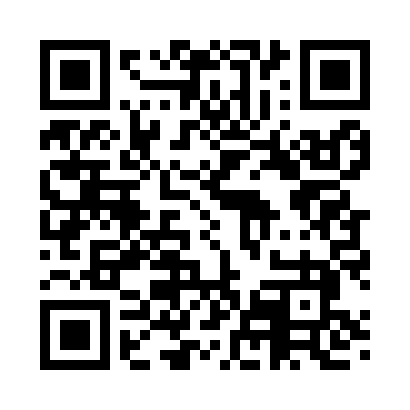 Prayer times for Philbrook, Minnesota, USAMon 1 Jul 2024 - Wed 31 Jul 2024High Latitude Method: Angle Based RulePrayer Calculation Method: Islamic Society of North AmericaAsar Calculation Method: ShafiPrayer times provided by https://www.salahtimes.comDateDayFajrSunriseDhuhrAsrMaghribIsha1Mon3:295:311:235:349:1411:162Tue3:305:321:235:349:1411:163Wed3:315:331:235:349:1411:154Thu3:325:331:235:349:1311:145Fri3:335:341:245:349:1311:136Sat3:355:351:245:349:1311:127Sun3:365:351:245:349:1211:118Mon3:375:361:245:349:1211:109Tue3:395:371:245:349:1111:0910Wed3:405:381:245:349:1011:0811Thu3:425:391:255:349:1011:0712Fri3:435:401:255:349:0911:0513Sat3:455:411:255:349:0811:0414Sun3:465:421:255:349:0811:0315Mon3:485:421:255:349:0711:0116Tue3:495:431:255:339:0611:0017Wed3:515:441:255:339:0510:5818Thu3:535:451:255:339:0410:5719Fri3:545:471:255:339:0310:5520Sat3:565:481:255:329:0310:5421Sun3:585:491:255:329:0210:5222Mon4:005:501:255:329:0010:5023Tue4:015:511:255:318:5910:4824Wed4:035:521:255:318:5810:4725Thu4:055:531:255:318:5710:4526Fri4:075:541:255:308:5610:4327Sat4:095:551:255:308:5510:4128Sun4:105:571:255:298:5410:3929Mon4:125:581:255:298:5210:3730Tue4:145:591:255:288:5110:3531Wed4:166:001:255:288:5010:33